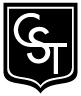 Programa Biología 3er. año A, B y CExpectativas de logroQue los alumnos:Conciban a los seres vivos como sistemas capaces de procesar y de transmitir información, lo que les permite  interactuar entre sí y con los sistemas no biológicos intercambiando materia, energía e información, y comprendan que en ese intercambio se transforman mutuamente.Comprendan que los sistemas biológicos (organismos, ecosistemas, etc.) presentan propiedades que no existen en sus partes por separado y que son fruto de interacciones entre ellas.Interpreten a los sistemas biológicos y su diversidad como producto de su historia evolutiva y a la adaptación como selección de variantes dentro de poblaciones variables, en interacción con un ambiente cambiante.Entiendan a los sistemas biológicos en términos de mecanismos que involucran procesos físicos y químicos, y se pregunten acerca de las relaciones estructurales y funcionales entre las partes de un sistema biológico.Expliquen y describan fenómenos biológicos con precisión, utilizando un lenguaje adecuado y variado (incluyendo gráficos, esquemas y modelizaciones.Sean capaces de realizar y diseñar experimentos de ciencia escolar que permitan contrastar hipótesis planteadas, usando los instrumentos adecuados.Interpreten información científica en diferentes formatos (experimentos realizados por otros, textos, gráficos, tablas, etc.) presentes en videos, libros de texto, material de divulgación.Establezcan relaciones pertinentes entre los datos experimentales y los modelos teóricos.Analicen,interpreten y discutan problemáticas actuales y de interés social que involucran el conocimiento biológico a la luz de las nociones estudiadas incluyendo aspectos éticosvinculados con la producción y utilización de conocimientos científicos, en particular los biológicos.Utilicen los conocimientos para dar opinión y actuar en relación con aspectos vinculados a la salud.ContenidosUnidad 1: Revisión de contenidos del año anteriorBiomoléculas (carbohidratos, lípidos, proteínas, ácidos nucleicos). Duplicación del ADN ysíntesis de proteínas. Metabolismo (anabolismo y catabolismo) y transporte a través de lamembrana plasmática.Unidad 2: Sistemas de nutrición     Sistema digestivo, sistema respiratorio, sistema circulatorio, sistema excretor. (En todos los sistemas se deberá conocer la anatomía y fisiología de los órganos que los componen.En caso de reacciones químicas, se deberá conocer qué procesos ocurren y dónde. Deberánrelacionarse todos los temas entre sí, y, además, se deberán dar ejemplos de situaciones cotidianasdonde se pueda observar el funcionamiento de los sistemas dados.)Pautas de evaluaciónUso del vocabulario científico.Interpretación de consignas.Adquisición de conceptos y procedimientos.Resolución de situaciones nuevas aplicando los conceptos y procedimientos adquiridos.Cumplimiento de tareas diarias.Presentación de trabajos en forma correcta, completa y prolija (en folio y carátula cuando se requiera).En caso de ser entrega grupal, todos los integrantes entregan en un folio. La entrega debe ser puntual según día y hora pactados con el docente.Los trabajos prácticos de cada trimestre se promediarán entre sí.En caso de evaluaciones escritas (y avisadas con anticipación), si el alumno está ausente y la ausencia está debidamente justificada (por enfermedad y con certificado médico, causa de fuerza mayor o viaje familiar), se tomará dicha evaluación en la primera clase que asista luego de su reincorporación. De lo contrario tendrá aplazo en la misma.  Desempeño en el aula y  laboratorio (también tenido en cuenta para la evaluación trimestral y anual):-Ubicación, orden y limpieza en la clase-Traer diariamente carpeta, libro y elementos para escribir.-Cumplimiento de los materiales pedidos para el trabajo individual y/o grupal-Contestar y participar ordenadamente.-Utilizar el método científico en todos los trabajos-Respetar las opiniones y tiempo de respuesta de los demás.      9)    Para aprobar la asigna se deberá tener un promedio final de 7 o más puntos, debiendo alcanzar en elúltimo trimestre al menos un 4.En caso de rendir la materia en mesas de examen, para la aprobación del examen deberá alcanzar al menos el 60% del mismo correcto, con la posibilidad de realizar una instancia oral para alcanzar dicho 60%, si el porcentaje en el examen escrito es superior al 40%.   Firma del responsable                                                              Firma del alumno